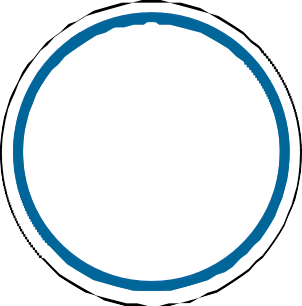 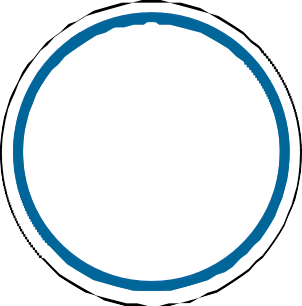 Student parking permits are ordered online. Visit http://www.umkc.edu/ﬁnadmin/parking/permits.cfm  to order the permit. If you do not have access to the internet or a printer, kiosks are provided in the Parking and Transportation oﬃce.STUDENT PARKING PERMITSParking permits for the Summer 2019 semester will go on sale online beginning May 13, 2019.Permits will be mailed out to the student.At the end of the application process a temporary permit is available online for you to print out. Simply place the temporary permit on your dash. The official permit will be mailed to your address within 5 business days.If the permit is not received in 10 days pleasevisit the Parking and Transportation oﬃce to obtain a replacement.To bill the cost of a parking permit to the student account, you ﬁrst must be enrolled in classes and have all previous semester charges paid in full.All major credit cards are accepted.All students must have a UMKC email address and SSO to utilize the online ordering application.Contact IS at 816‐235‐2000 for assistance.There is a $20.00 replacement permit fee for the ﬁrst lost, stolen, destroyed or lost in mail. This fee will increase with subsequent replacement permits.ALTERNATIVE TRANSPORTATIONThe Enterprise CarShare program is available to all UMKC students age 18+ who are licensed drivers. For more information concerning Enterprise CarShare, shuttle buses, the Metro and bicycling please visit ‐ http://www.umkc.edu/transportation/CAMPUS PARKING TIPSFor a complete list of parking rules or campus maps, visit https://www.umkc.edu/finadmin/parking/A sign at the entrance to each parking lot designates what type of permit is required or whether the lot is metered. Multi‐use lots have a sign at the beginning of each row designating the type of permit required.If you do not have a permit, park in a metered lot. Tickets are issued for unpaid or expired meters. Permits are not valid at meters.One‐day hangtags are available for occasional parking needs.Parking regulations are enforced during semester breaks.Always park between the lines and in marked parking spaces.Permits are not transferable between individuals. Permits may be revoked if used in violation of UMKC parking rules and regulations.Permits must be displayed on vehicles as directed.The disappearance of a parking violation notice from a vehicle does not relieve the violator of responsibility.Students and employees are responsible for their vehicles and their family vehicles when parked on campus.To avoid late charges a ticket must be paid or appealed within ten(10) days of the issue date.Campus maps can be viewed and downloaded at http://www.umkc.edu/maps